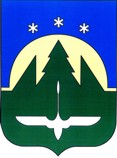 Городской округ Ханты-МансийскХанты-Мансийского автономного округа – ЮгрыПРЕДСЕДАТЕЛЬСЧЕТНОЙ ПАЛАТЫ ГОРОДА ХАНТЫ-МАНСИЙСКАРАСПОРЯЖЕНИЕ27 мая 2022 года                                                                                                    № 12В соответствии со статьей 18.1 Федерального закона от 27.07.2006 № 152-ФЗ «О персональных данных», во исполнение  подпункта «б» пункта 1 Перечня мер, направленных на обеспечение выполнения обязанностей, предусмотренных Федеральным законом «О персональных данных» и принятыми в соответствии с ним нормативными правовыми актами, операторами, являющимися государственными и муниципальными органами, утвержденного постановлением Правительства Российской Федерации от 21.03.2012 № 211, руководствуясь пунктом 13 части 1 статьи 16 Положения о Счетной палате города Ханты-Мансийска, утвержденного решением Думы города Ханты-Мансийска от 25.02.2022 №58-VII РД, РАСПОРЯЖАЮСЬ:1. Утвердить Правила обработки персональных данных в Счетной палате города Ханты-Мансийска согласно приложению 1 к настоящему распоряжению;2. Утвердить Правила рассмотрения запросов субъектов персональных данных или их представителей в Счетной палате города Ханты-Мансийска согласно приложению 2 к настоящему распоряжению;3. Утвердить Правила работы с обезличенными данными в случае обезличивания персональных данных в Счетной палате города Ханты-Мансийска согласно приложению 3 к настоящему распоряжению;4. Утвердить Правила осуществления внутреннего контроля соответствия обработки персональных данных требованиям к защите персональных данных в Счетной палате города Ханты-Мансийска согласно приложению 4 к настоящему распоряжению;5. Утвердить перечни персональных данных, обрабатываемых в Счетной палате города Ханты-Мансийска в связи с реализацией трудовых отношений, а также в связи с осуществлением функций, установленных Бюджетным кодексом Российской Федерации, Федеральным законом «Об общих принципах организации и деятельности контрольно-счетных органов субъектов Российской Федерации и муниципальных образований», Уставом города Ханты-Мансийска, решением Думы города Ханты-Мансийска «О Счетной палате города Ханты-Мансийска», согласно приложению 5 к настоящему распоряжению;6. Утвердить типовое обязательство муниципального служащего Счетной палаты города Ханты-Мансийска, непосредственно осуществляющего обработку персональных данных, в случае расторжения с ним трудового договора, и лица, замещающего муниципальную должность, непосредственно осуществляющего обработку персональных данных, в случае прекращения выполнения ими их полномочий, прекратить обработку персональных данных, ставших известными им в связи с исполнением должностных обязанностей, согласно приложению 6 к настоящему распоряжению;7. Утвердить типовую форму согласия на обработку персональных данных субъектов персональных данных в Счетной палате города Ханты-Мансийска согласно приложению 7 к настоящему распоряжению;8. Утвердить типовую форму разъяснения субъекту персональных данных юридических последствий отказа предоставить свои персональные данные Счетной палате города Ханты-Мансийска согласно приложению 8 к настоящему распоряжению;9. Утвердить Порядок доступа должностных лиц Счетной палаты города Ханты-Мансийска в помещения, в которых ведется обработка данных, согласно приложению 9 к настоящему распоряжению;10. Начальнику организационно-правового отдела аппарата Счетной палаты города Ханты-Мансийска Головашкиной Л.А. ознакомить лиц, замещающих муниципальные должности, и муниципальных служащих Счетной палаты города Ханты-Мансийска с настоящим распоряжением и приложениями к нему;11. Настоящее распоряжение вступает в силу со дня его подписания;12. Контроль исполнения настоящего распоряжения оставляю за собой.ПредседательСчетной палатыгорода Ханты-Мансийска       					                 Е.Ю. ИгушевПриложение 1                                                                        к распоряжению председателя                                                      Счетной палаты городаХанты-Мансийскаот 27.05.2022 № 12ПРАВИЛА ОБРАБОТКИ ПЕРСОНАЛЬНЫХ ДАННЫХ В СЧЕТНОЙ ПАЛАТЕ ГОРОДА ХАНТЫ-МАНСИЙСКА1. Общие положения1.1. Правила обработки персональных данных в Счетной палате города Ханты-Мансийска (далее по тексту – Правила) устанавливают процедуры, направленные на выявление и предотвращение нарушений законодательства Российской Федерации в области персональных данных, а также определяют для каждой цели обработки персональных данных содержание обрабатываемых персональных данных, категории субъектов, персональные данные которых обрабатываются, сроки их обработки и хранения, порядок уничтожения при достижении целей обработки или при наступлении иных законных оснований.1.2. Настоящие Правила определяют политику Счетной палаты города Ханты-Мансийска (далее по тексту и во всех приложениях настоящего распоряжения – Счетная палата) как оператора, осуществляющего обработку персональных данных, в отношении обработки и защиты персональных данных. 1.3. Для целей настоящих Правил используются основные понятия, предусмотренные Федеральным законом от 27.07.2006 № 152-ФЗ «О персональных данных» (далее по тексту – Федеральный закон «О персональных данных»).1.4. Субъектами персональных данных в Счетной палате (далее по тексту – субъект персональных данных, субъект) являются:лицо, замещающее муниципальную должность (председатель Счетной палаты, заместитель председателя Счетной палаты, аудиторы Счетной палаты);лицо, замещающее должность муниципальной службы;гражданин, претендующий на замещение должности муниципальной службы в Счетной палате;гражданин, уволенный с муниципальной службы;близкие родственники муниципального служащего, лица, замещающего муниципальную должность, граждан, претендующих на замещение должностей муниципальной службы (отец, мать, братья, сестры и дети), а также супруг (супруга, в том числе бывшие), супруги братьев и сестер, братья и сестры супругов;гражданин, обратившийся в Счетную палату в соответствии с Федеральным законом «О порядке рассмотрения обращений граждан Российской Федерации»;должностные лица объектов контрольных и экспертно-аналитических мероприятий; лица, состоящие в гражданских правоотношениях с объектами контрольных и экспертно-аналитических мероприятий в соответствии с их предметами.1.5. Обработка персональных данных в Счетной палате осуществляется с соблюдением принципов и условий, предусмотренных настоящими Правилами и законодательством Российской Федерации в сфере персональных данных. Для выявления и предотвращения нарушений, предусмотренных законодательством Российской Федерации в сфере персональных данных, в Счетной палате используются следующие процедуры и действия:осуществление внутреннего контроля соответствия обработки персональных данных установленным требованиям к защите персональных данных;оценка вреда, который может быть причинен субъектам персональных данных;ознакомление должностных лиц Счетной палаты, непосредственно осуществляющих обработку персональных данных, с законодательством Российской Федерации в сфере персональных данных, а также нормативными правовыми актами по отдельным вопросам, касающимся обработки персональных данных;ограничение обработки персональных данных в связи с достижением конкретных, заранее определенных и законных целей;осуществление обработки персональных данных в соответствии с принципами и условиями обработки персональных данных, установленными законодательством Российской Федерации в сфере персональных данных;недопущение обработки персональных данных, несовместимых с целями сбора персональных данных;недопущение объединения баз данных, содержащих персональные данные, обработка которых осуществляется в целях, несовместимых между собой;контроль за соответствием содержания и объема обрабатываемых персональных данных заявленным целям обработки;обеспечение при обработке персональных данных точности персональных данных, их достаточности, а в необходимых случаях и актуальности по отношению к целям обработки персональных данных.1.6. Действие Правил распространяется на все персональные данные субъектов, обрабатываемые Счетной палатой (далее – оператор) с применением средств автоматизации и без применения таких средств.2. Условия и порядок обработки персональных данных в связи с реализацией служебных или трудовых отношений 2.1. Обработка персональных данных осуществляется с согласия субъекта персональных данных на обработку его персональных данных.Обработка персональных данных субъектов персональных данных осуществляется без их согласия только в случаях, установленных Федеральным законом «О персональных данных».2.2. Персональные данные субъектов персональных данных, указанных в абзацах втором - шестом пункта 1.4 настоящих Правил, обрабатываются в целях обеспечения кадровой работы, в том числе в целях содействия в прохождении муниципальной службы, содействия в выполнении должностных обязанностей, обучения и должностного роста, учета результатов исполнения должностными лицами Счетной палаты должностных обязанностей, обеспечения личной безопасности должностных лиц Счетной палаты и членов их семей, близких родственников, обеспечения установленных законодательством Российской Федерации условий труда, гарантий и компенсаций, сохранности принадлежащего им имущества, а также в целях противодействия коррупции.2.3. В отношении муниципальных служащих и граждан, претендующих на замещение должностей муниципальной службы, обрабатываются следующие категории персональных данных:1) фамилия, имя, отчество (при наличии) (в том числе прежние фамилия, имена и (или) отчества (при наличии), в случае изменения – дата, место и причина изменения) (далее – фамилия, имя, отчество);2) число, месяц, год рождения;3) пол;4) место рождения;5) личная фотография;6) сведения о гражданстве (в том числе предыдущие гражданства, иные гражданства);7) адрес места жительства (по паспорту и фактический) и дата регистрации по месту жительства или по месту пребывания;8) номер контактного телефона;9) адрес электронной почты;10) сведения о семейном положении, составе семьи и о близких родственниках (отец, мать, дети, братья, сестры), а также о супругах, в том числе бывших, супругах братьев и сестер, братьях и сестрах супругов (далее также – члены семьи);11) сведения о близких родственниках (отец, мать, дети, братья, сестры), а также о супругах, в том числе бывших, супругах братьев и сестер, братьях и сестрах супругов, постоянно проживающих за границей и (или) оформляющих документы для выезда на постоянное место жительства в другое государство;12) реквизиты паспорта гражданина Российской Федерации (серия, номер, когда и кем выдан);13) реквизиты паспорта гражданина Российской Федерации, удостоверяющего личность гражданина Российской Федерации за пределами территории Российской Федерации (серия, номер, кем и когда выдан)14) отношение к воинской обязанности, сведения о воинском учете и реквизиты документов воинского учета;15) сведения об образовании, в том числе о послевузовском профессиональном образовании (когда и какие образовательные, научные и иные организации окончил, номера документов об образовании, квалификация, направление подготовки или специальность по документу об образовании) (далее по тексту – сведения об образовании);16) сведения о профессиональной переподготовке и (или) повышении квалификации;17) сведения об ученой степени, ученом звании (дата присвоения, номера дипломов, аттестатов);18) информация о владении иностранными языками, степень владения;19) сведения о наличии (отсутствии) судимости;20) информация о допусках к государственной тайне, оформленных за период работы, службы, учебы (форма, номер и дата);21) сведения о государственных и ведомственных наградах, почетных и специальных званиях, поощрениях (в том числе наименование или название награды, звания или поощрения, дата и вид правового акта о награждении или дата поощрения) сотрудника;22) реквизиты лицевого счета;23) сведения о временной нетрудоспособности сотрудников;24) реквизиты страхового свидетельства обязательного пенсионного страхования;25) идентификационный номер налогоплательщика;26) сведения о доходах, расходах, об имуществе и обязательствах имущественного характера;27) сведения об адресах сайтов или страницы сайта в информационно-телекоммуникационной сети «Интернет»;28) сведения, содержащиеся в трудовом договоре, дополнительных соглашениях к трудовому договору;29) сведения о месте работы, должность;30) сведения о денежном содержании и его составных частях;31) сведения, указанные в распоряжениях по личному составу и материалах к ним;32) сведения о присвоенных классных чинах и специальных званиях;33) сведения, включаемые в связи с прохождением аттестации муниципальным служащим в отзыв об исполнении им должностных обязанностей, аттестационный лист, характеристику, заключение аттестационной комиссии;34) сведения, включаемые в протоколы, заключения, справки, иные документы, формируемые по результатам внутренних служебных расследований и проверок в отношении сотрудников;35) сведения о номере, серии и дате выдачи трудовой книжки (вкладыша в нее) и записях в ней;36) сведения о серии и номере полиса обязательного медицинского страхования;37) сведения о социальных льготах и о социальном статусе (серия, номер, дата выдачи, наименование органа, выдавшего документ, являющийся основанием для предоставления льгот и статуса);38) сведения об отсутствии у гражданина заболевания, препятствующего поступлению на муниципальную службу;39) сведения о годности к деятельности в муниципальном органе по итогам диспансеризации.2.4. В отношении лиц, замещающих муниципальные должности (председатель Счетной палаты, заместитель председателя Счетной палаты, аудиторы Счетной палаты), обрабатываются следующие категории персональных данных:1) фамилия, имя, отчество;2) дата рождения (день, месяц, год);3) возраст;4) пол;5) место рождения;6) личная фотография;7) сведения о гражданстве (в том числе предыдущие гражданства, иные гражданства);8) адрес места жительства (по паспорту и фактический) и дата регистрации по месту жительства или по месту пребывания;9) номер телефона;10) адрес электронной почты;11) сведения о семейном положении, составе семьи и о близких родственниках (отец, мать, дети, братья, сестры), а также о супругах, в том числе бывших, супругах братьев и сестер, братьях и сестрах супругов;12) сведения о социальных льготах и о социальном статусе;13) сведения об образовании, о квалификации, и о наличии специальных знаний;14) сведения о профессиональной переподготовке и (или) повышении квалификации;15) сведения об ученой степени, ученом звании (дата присвоения, номера дипломов, аттестатов);16) информация о владении иностранными языками, степень владения;17) информация о допусках к государственной тайне, оформленных за период работы, службы, учебы (форма, номер и дата);18) информация о государственных наградах, иных наградах и знаках отличия;19) отношение к воинской обязанности, сведения о воинском учете и реквизиты документов воинского учета;20) паспортные данные (серия, номер, дата выдачи, наименование органа, выдавшего документ);21) реквизиты лицевого счета;22) сведения о серии и номере полиса обязательного медицинского страхования;23) реквизиты страхового свидетельства обязательного пенсионного страхования;24) идентификационный номер налогоплательщика;25) сведения о денежном содержании и его составных частях;26) сведения о месте работы, должность.2.5. В отношении граждан, уволенных с муниципальной службы, обрабатываются следующие категории персональных данных:фамилия, имя, отчество;дата рождения (день, месяц, год);должность муниципальной службы, замещаемая гражданином непосредственно перед увольнением с муниципальной службы (по сведениям, содержащимся в трудовой книжке и (или) сведениях о трудовой деятельности, за период прохождения муниципальной службы);сведения о месте работы, должности, которую занимает гражданин по трудовому договору в соответствии со штатным расписанием, а также структурное подразделение организации (при наличии);дата и номер гражданско-правового договора, в случае если с гражданином заключен гражданско-правовой договор;срок гражданско-правового договора (сроки начала и окончания выполнения работ (оказания услуг);стоимость работ (услуг) по гражданско-правовому договору.2.6. В отношении близких родственников муниципального служащего, граждан, претендующих на замещение должностей муниципальной службы (отец, мать, братья, сестры и дети), а также супруга (супруги), в том числе бывшего (бывшей), супругов братьев и сестер, братья и сестры супругов, обрабатываются следующие персональные данные:1) фамилия, имя, отчество;2) дата рождения (день, месяц, год);3) место рождения;4) сведения о гражданстве (в том числе предыдущие гражданства, иные гражданства);5) адрес места жительства (по паспорту и фактический) и дата регистрации по месту жительства или по месту пребывания;6) сведения о семейном положении;7) сведения о супругах, супругов братьев и сестер (только в отношении супруга (супруги));8) паспортные данные, свидетельства о рождении (серия, номер, дата выдачи, наименование органа, выдавшего документ) (только в отношении супруга (супруги) и несовершеннолетних детей);9) сведения о месте работы, должность, о месте учебы;10) сведения о доходах, расходах супруги (супруга) и несовершеннолетних детей (только в отношении супруга (супруги), несовершеннолетних детей), полученных от всех источников (включая заработную плату, пенсии, пособия, иные выплаты);11) сведения об имуществе, принадлежащем супруге (супругу) и несовершеннолетним детям на праве собственности, и об их обязательствах имущественного характера (только в отношении супруга (супруги) и несовершеннолетних детей); 12) сведения о наличии счетов в кредитных организациях супруги (супруга), несовершеннолетних детей (только в отношении супруга (супруги) и несовершеннолетних детей);13) реквизиты страхового свидетельства обязательного пенсионного страхования (только в отношении супруга (супруги) и несовершеннолетних детей).2.7. Согласие на обработку персональных данных, разрешенных субъектом персональных данных для распространения, оформляется отдельно от иных согласий субъекта персональных данных на обработку его персональных данных. Оператор обязан обеспечить субъекту персональных данных возможность определить перечень персональных данных по каждой категории персональных данных, указанной в согласии на обработку персональных данных, разрешенных субъектом персональных данных для распространения.2.8. В случае, если из предоставленного субъектом персональных данных согласия на обработку персональных данных, разрешенных субъектом персональных данных для распространения, не следует, что субъект персональных данных согласился с распространением персональных данных, такие персональные данные обрабатываются оператором, которому они предоставлены субъектом персональных данных, без права распространения.2.9. В случае, если из предоставленного субъектом персональных данных согласия на обработку персональных данных, разрешенных субъектом персональных данных для распространения, не следует, что субъект персональных данных не установил запреты и условия на обработку персональных данных, предусмотренные пунктом 2.12 настоящих Правил, или если в предоставленном субъектом персональных данных таком согласии не указаны категории и перечень персональных данных, для обработки которых субъект персональных данных устанавливает условия и запреты в соответствии с пунктом 2.12 настоящих Правил, такие персональные данные обрабатываются оператором, которому они предоставлены субъектом персональных данных, без передачи (распространения, предоставления, доступа) и возможности осуществления иных действий с персональными данными неограниченному кругу лиц.2.10. Согласие на обработку персональных данных, разрешенных субъектом персональных данных для распространения, может быть предоставлено оператору:1) непосредственно;2) с использованием информационной системы уполномоченного органа по защите прав субъектов персональных данных.2.11. Молчание или бездействие субъекта персональных данных ни при каких обстоятельствах не может считаться согласием на обработку персональных данных, разрешенных субъектом персональных данных для распространения.2.12. В согласии на обработку персональных данных, разрешенных субъектом персональных данных для распространения, субъект персональных данных вправе установить запреты на передачу (кроме предоставления доступа) этих персональных данных оператором неограниченному кругу лиц, а также запреты на обработку или условия обработки (кроме получения доступа) этих персональных данных неограниченным кругом лиц. Отказ оператора в установлении субъектом персональных данных запретов и условий, предусмотренных настоящим пунктом, не допускается.2.13. Передача (распространение, предоставление, доступ) персональных данных, разрешенных субъектом персональных данных для распространения, должна быть прекращена в любое время по требованию субъекта персональных данных. Данное требование должно включать в себя фамилию, имя, отчество (при наличии), контактную информацию (номер телефона, адрес электронной почты или почтовый адрес) субъекта персональных данных, а также перечень персональных данных, обработка которых подлежит прекращению. 2.14. Действие согласия субъекта персональных данных на обработку персональных данных, разрешенных субъектом персональных данных для распространения, прекращается с момента поступления оператору требования, указанного в пункте 2.13 настоящих Правил.2.15. Обработка персональных данных муниципальных служащих Счетной палаты и членов их семей, граждан, претендующих на замещение должностей муниципальной службы, и членов их семей, лиц, уволенных с муниципальной службы, а также лиц, замещающие муниципальные должности в Счетной палате, осуществляется ответственным должностным лицом по кадровым вопросам, а также лицом, ответственным за ведение бухгалтерского учета.Обработка персональных данных в Счетной палате включает в себя следующие действия: сбор, запись, систематизацию, накопление, хранение, уточнение (обновление, изменение), извлечение, использование, передачу (распространение, предоставление, доступ), обезличивание, блокирование, удаление, уничтожение персональных данных.2.16. Сбор, запись, систематизация, накопление и уточнение (обновление, изменение) персональных данных муниципальных служащих Счетной палаты и членов их семей, граждан, претендующих на замещение должностей муниципальной службы, и членов их семей, лиц, уволенных с муниципальной службы, а также лиц, замещающие муниципальные должности в Счетной палате города, осуществляются путем:1) непосредственного получения оригиналов необходимых документов (заявление, трудовая книжка, анкета, иные документы, предоставляемые ответственному должностному лицу по кадровым вопросам, с учетом исключений в отношении лиц, замещающих муниципальные должности);2) копирования оригиналов документов;3) внесения сведений в учетные формы (на бумажных и электронных носителях);4) формирования персональных данных в ходе кадровой работы;5) формирования и обработки персональных данных в ходе реализации полномочий в сфере противодействия коррупции;6) внесения персональных данных в информационные системы Счетной палаты.2.17. При сборе персональных данных ответственное лицо по кадровым вопросам, осуществляющее сбор (получение) персональных данных от лиц, замещающих муниципальные должности, муниципальных служащих Счетной палаты и от граждан, претендующих на замещение должностей муниципальной службы, обязано разъяснить указанным субъектам персональных данных юридические последствия отказа предоставить их персональные данные.2.18. Передача (распространение, предоставление) и использование персональных данных муниципальных служащих Счетной палаты и членов их семей, граждан, претендующих на замещение должностей муниципальной службы, и членов их семей, а также лиц, замещающих муниципальные должности, осуществляются только в случаях и порядке, предусмотренных законодательством Российской Федерации.3. Условия и порядок обработки персональных данных субъектов в связи с осуществлением функций, установленных Бюджетным кодексом Российской Федерации, Федеральным законом «Об общих принципах организации и деятельности контрольно-счетных органов субъектов Российской Федерации и муниципальных образований», Уставом города Ханты-Мансийска, решением Думы города Ханты-Мансийска «О Счетной палате города Ханты-Мансийска», а также обязанностью рассматривать обращения граждан в соответствии с Федеральным законом «О порядке рассмотрения обращений граждан Российской Федерации»3.1. В Счетной палате обработка персональных данных осуществляется в целях выполнения функций, установленных Бюджетным кодексом Российской Федерации, Федеральным законом «Об общих принципах организации и деятельности контрольно-счетных органов субъектов Российской Федерации и муниципальных образований», Уставом города Ханты-Мансийска, решением Думы города Ханты-Мансийска «О Счетной палате города Ханты-Мансийска», а также обязанностью рассматривать обращения граждан в соответствии с Федеральным законом «О порядке рассмотрения обращений граждан Российской Федерации».3.2. В целях, указанных в пункте 3.1 настоящих Правил, осуществляется обработка персональных данных:должностных лиц объектов контрольных и экспертно-аналитических мероприятий в части следующих категорий персональных данных:1) фамилия, имя, отчество;2) адрес места жительства (по паспорту и фактический) и дата регистрации по месту жительства или по месту пребывания;3) номер телефона;5) паспортные данные (серия, номер, дата выдачи, наименование органа, выдавшего документ);6) содержание и реквизиты трудового договора;7) сведения о месте работы, должность;8) сведения о стаже работы;9) сведения о денежном содержании и его составных частях;10) сведения, указанные в распоряжениях по личному составу и материалах к ним;11) сведения о социальных льготах и о социальном статусе;12) реквизиты лицевого, банковского счета;13) сведения об образовании, о квалификации, и о наличии специальных знаний;14) сведения о профессиональной переподготовке и (или) повышении квалификации;15) информация о государственных наградах, иных наградах и знаках отличия;16) материалы по внутренним служебным расследованиям и проверкам в отношении сотрудников;17) сведения о членах их семей,лиц, состоящих в гражданских правоотношениях с объектами контрольных и экспертно-аналитических мероприятий в соответствии с их предметами в части следующих категорий персональных данных:1) фамилия, имя, отчество;2) дата рождения (день, месяц, год);3) гражданство;4) адрес места жительства;5) номер телефона;6) адрес электронной почты;7) паспортные данные (серия, номер, дата выдачи, наименование органа, выдавшего документ);8) реквизиты лицевого, банковского счета;9) идентификационный номер налогоплательщика, СНИЛС,граждан, обратившихся в Счетную палату в соответствии с Федеральным законом «О порядке рассмотрения обращений граждан Российской Федерации» в части следующих категорий персональных данных:1) фамилия, имя, отчество;2) адрес места жительства (по паспорту и фактический) и дата регистрации по месту жительства или по месту пребывания;3) номер телефона;4) адрес электронной почты;5) в случае проведения проверки по доводам заявителя о нарушении его прав в пределах полномочий Счетной палаты:паспортные данные (серия, номер, дата выдачи, наименование органа, выдавшего документ);содержание и реквизиты трудового договора;сведения о месте работы, должность;сведения о стаже работы;сведения о составных частях оплаты труда;сведения, указанные в распоряжениях по личному составу и материалах к ним;сведения о социальных льготах и о социальном статусе;реквизиты лицевого, банковского счета;сведения об образовании, о квалификации, и о наличии специальных знаний;сведения о профессиональной переподготовке и (или) повышении квалификации;информация о государственных наградах, иных наградах и знаках отличия.3.3. Обработка персональных данных в целях, указанных в пункте 3.1 настоящих Правил, осуществляется без согласия заявителей в соответствии с пунктом 2 части 1 статьи 6 Федерального закона «О персональных данных». Федеральным законом «О порядке рассмотрения обращений граждан Российской Федерации».3.4. Обработка персональных данных в целях, указанных в пункте 3.1 настоящих Правил, осуществляется должностными лицами Счетной палаты, в полномочия которых входит проведение контрольных и экспертно-аналитических мероприятий, а также рассмотрение обращений граждан.3.5. Сбор (получение), запись, систематизация, накопление и уточнение (обновление, изменение) персональных данных в целях, указанных в пункте 3.1 настоящих Правил, осуществляется путем:1) получения оригиналов и копий необходимых заявлений, обращений, запросов, документов;2) заверения копий документов;3) внесения персональных данных в информационные системы.3.6. Запрещается запрашивать у должностных лиц объектов проверки, у лиц, состоящих в гражданских правоотношениях с объектами контрольных и экспертно-аналитических мероприятий, у заявителей и третьих лиц, а также обрабатывать персональные данные в случаях, не предусмотренных законодательством Российской Федерации.3.7. Передача (распространение, предоставление) и использования персональных данных лиц, перечисленных в данном разделе, осуществляется в случаях и порядке, предусмотренных законодательством Российской Федерации.4. Порядок обработки персональных данных в  информационных системах4.1. Должностным лицам Счетной палаты, имеющим право осуществлять обработку персональных данных в информационных системах Счетной палаты, предоставляются уникальный логин и пароль для доступа к соответствующей информационной системе. Информация может вноситься как в автоматическом режиме, так и в ручном режиме при получении информации на бумажном носителе или ином виде, не позволяющем осуществлять ее автоматическую регистрацию.4.1. Обеспечение безопасности персональных данных, обрабатываемых в информационных системах Счетной палаты, достигается путем исключения несанкционированного, в том числе случайного, доступа к персональным данным, а также принятия следующих мер по обеспечению безопасности в соответствии с Требованиями к защите персональных данных при их обработке в информационных системах персональных данных, утвержденных постановлением Правительства Российской Федерации от 01.11.2012 № 1119:определение угроз безопасности персональных данных при их обработке в информационных системах Счетной палаты;применение организационных и технических мер по обеспечению безопасности персональных данных при их обработке в информационных системах Счетной палаты;применение прошедших в установленном законодательством Российской Федерации порядке процедур оценки соответствия средств защиты информации (в соответствии с приказом ФТЭК России от 18.02.2013 № 21 «Об утверждении Состава и содержания организационных и технических мер по обеспечению безопасности персональных данных при их обработке в информационных системах персональных данных»);выполнение для обеспечения установленного уровня защищенности персональных данных при их обработке в информационных системах следующих требования:а) организация режима обеспечения безопасности помещений, в которых размещена информационная система, препятствующего возможности неконтролируемого проникновения или пребывания в этих помещениях лиц, не имеющих права доступа в эти помещения;б) обеспечение сохранности носителей персональных данных;в) утверждение руководителем оператора документа, определяющего перечень лиц, доступ которых к персональным данным, обрабатываемым в информационной системе, необходим для выполнения ими служебных (трудовых) обязанностей;г) использование средств защиты информации, прошедших процедуру оценки соответствия требованиям законодательства Российской Федерации в области обеспечения безопасности информации, в случае, когда применение таких средств необходимо для нейтрализации актуальных угроз;а также иные меры по обеспечению безопасности персональных данных при их обработке, предусмотренные частью 2 статьи 19 Федерального закона «О персональных данных».5. Работа с обезличенными данными в случае обезличивания персональных данных5.1. Обезличивание персональных данных проводится с целью ведения статистического учета и отчетности, а также с целью снижения ущерба от разглашения защищаемых персональных данных. 5.2. Обезличивание персональных данных осуществляется в соответствии с приказом Федеральной службы по надзору в сфере связи, информационных технологий и массовых коммуникаций от 05.09.2013 № 996 «Об утверждении требований и методов по обезличиванию персональных данных» (далее во всех приложениях к настоящему постановлению – приказ Роскомнадзора № 996).5.3. Обезличенные персональные данные не подлежат разглашению.5.4. Обезличенные персональные данные могут обрабатываться с использованием и без использования средств автоматизации.6. Организация хранения, сроки обработки и хранения персональных данных6.1. Персональные данные хранятся на бумажном носителе в специально отведенном помещении, а также в электронном виде в электронных системах.6.2. Обработка персональных данных муниципальных служащих и членов их семей, лиц, замещающих муниципальные должности и членов их семей, осуществляется в течение всего периода прохождения муниципальной службы, замещения должности в Счетной палате.6.3. Сроки хранения документов на бумажных носителях, содержащих персональные данные муниципальных служащих и членов их семей, лиц, замещающих муниципальные должности и членов их семей, а также граждан, претендующих на замещение должности муниципальной службы, устанавливаются в соответствии с частью 7 статьи 5 Федерального закона «О персональных данных».6.4. Срок хранения персональных данных граждан, обратившихся в Счетную палату с обращением, в связи с осуществлением контрольной деятельности устанавливаются в соответствии с частью 7 статьи 5 Федерального закона «О персональных данных».Передача (распространение, предоставление) и использование персональных данных граждан, обратившихся в Счетную палату лично, а также направивших индивидуальные или коллективные письменные обращения или обращения в форме электронного документа, осуществляются лишь в случаях и в порядке, предусмотренных законодательством Российской Федерации.6.5. Контроль за хранением и использованием материальных носителей персональных данных, не допускающий несанкционированное использование, уточнение, распространение и уничтожение персональных данных, находящихся на этих носителях, осуществляет председатель Счетной палаты.6.6. Срок хранения персональных данных, внесенных в информационные системы, должен соответствовать сроку хранения бумажных оригиналов.7. Порядок уничтожения персональных данных при достижении целей обработки или при наступлении иных законных оснований7.1. Документы на бумажном носителе, содержащие персональные данные, сроки хранения которых истекли, подлежат уничтожению в соответствии с Правилами организации хранения, комплектования, учета и использования документов Архивного фонда Российской Федерации и других архивных документов в органах государственной власти, органах местного самоуправления и организациях, утвержденными приказом Министерства культуры Российской Федерации от 31.03.2015 № 526, за исключением документов, содержащих сведения, составляющие государственную и иную охраняемую законом тайну.Документы и сведения, содержащие государственную и иную охраняемую законом тайну, подлежат уничтожению в порядке, предусмотренном действующим законодательством в отношении указанной категории сведений.7.2. Документы, подлежащие длительному хранению, передаются в городской архив по истечении номенклатурного срока хранения.7.3. Лицом, ответственным за документооборот и архивирование, осуществляется систематический контроль и выделение документов, содержащих персональных данные с истекшими сроками хранения, подлежащих уничтожению.7.4. Вопрос об уничтожении выделенных документов, содержащих персональные данные, рассматриваются на заседании экспертной комиссии Счетной палаты, состав которой утверждается приказом председателя Счетной палаты.По итогам заседания экспертной комиссии на основании согласованных и утвержденных описей дел составляется акт о выделении к уничтожению документов, проверяется их комплектность, акт подписывается председателем и членами экспертной комиссии и утверждается председателем Счетной палаты. Документы, отобранные к уничтожению, передаются на утилизацию (переработку).7.5. Уничтожение по окончанию срока обработки персональных данных на электронных носителях производится путем механического нарушения целостности носителя, не позволяющего произвести считывание или восстановление персональных данных, или удаления с электронных носителей методами и средствами гарантированного удаления остаточной информации.8. Лицо, ответственное за организацию обработки персональных данных8.1. Лицо, ответственное за организацию обработки персональных данных, в своей работе руководствуются законодательством Российской Федерации в области персональных данных и настоящими Правилами. 8.2. Должностные обязанности лица, ответственного за организацию обработки персональных данных:1) организовывать принятие правовых, организационных и технических мер для обеспечения защиты персональных данных, обрабатываемых в Счетной палате, от неправомерного или случайного доступа к ним, их уничтожения, изменения, блокирования, копирования, предоставления, распространения, а также от иных неправомерных действий;2) осуществлять внутренний контроль за соблюдением должностными лицами, уполномоченными на обработку персональных данных, требований законодательства Российской Федерации в области персональных данных, в том числе требований к защите персональных данных;3) доводить до сведения должностных лиц, уполномоченных на обработку персональных данных, положения законодательства Российской Федерации в области персональных данных, муниципальных правовых актов по вопросам обработки персональных данных, требования к защите персональных данных;4) организовывать прием и обработку обращений и запросов субъектов персональных данных или их представителей, а также осуществлять контроль за приемом и обработкой таких обращений и запросов в Счетной палате;5) в случае нарушения в Счетной палате требований к защите персональных данных принимать необходимые меры по восстановлению нарушенных прав субъектов персональных данных.8.3. Лицо, ответственное за организацию обработки персональных данных вправе:иметь доступ к информации, касающейся обработки персональных данных в Счетной палате и включающей:цели обработки персональных данных;категории обрабатываемых персональных данных;категории субъектов персональных данных, персональные данные которых обрабатываются;правовые основания обработки персональных данных;перечень действий с персональными данными, общее описание используемых в Счетной палате способов обработки персональных данных;описание мер, предусмотренных статьями 18.1 и 19 Федерального закона «О персональных данных»;дату начала обработки персональных данных;срок или условия прекращения обработки персональных данных;сведения об обеспечении безопасности персональных данных в соответствии с Требованиями к защите персональных данных при их обработке в информационных системах персональных данных, утвержденными постановлением Правительства Российской Федерации от 11.11.2012 № 1119.Приложение 2                                                                        к распоряжению председателя                                                      Счетной палаты городаХанты-Мансийскаот 27.05.2022 № 12ПРАВИЛА РАССМОТРЕНИЯ ЗАПРОСОВ СУБЪЕКТОВ ПЕРСОНАЛЬНЫХ ДАННЫХ ИЛИ ИХ ПРЕДСТАВИТЕЛЕЙ В СЧЕТНОЙ ПАЛАТЕ ГОРОДА ХАНТЫ-МАНСИЙСКА1. Субъекты персональных данных, указанные в пункте 1.4 приложения 1 настоящего распоряжения, имеют право на получение информации, касающейся обработки их персональных данных, указанной в части 7 статьи 14 Федерального закона «О персональных данных», в том числе содержащей:подтверждение факта обработки персональных данных Счетной палатой;правовые основания цели и способы обработки персональных данных;сведения о наименовании и месте нахождения Счетной палаты;сведения о лицах, которые имеют доступ к персональным данным или которым могут быть раскрыты персональные данные на основании Федерального закона «О персональным данных» (за исключением должностных лиц Счетной палаты);обрабатываемые персональные данные, относящиеся к соответствующему субъекту, источник их получения, если иной порядок представления таких данных не предусмотрен Федеральным законом «О персональных данных»;сроки обработки персональных данных, в том числе сроки их хранения;порядок осуществления субъектом прав, предусмотренных законодательством Российской Федерации в области персональных данных.Счетная палата обязана сообщить в порядке, предусмотренном статьей 14 Федерального закона «О персональных данных», субъекту персональных данных или его представителю информацию о наличии персональных данных, относящихся к соответствующему субъекту персональных данных, а также предоставить возможность ознакомления с этими персональными данными в сроки, установленные пунктом 4 настоящих Правил.Счетная палата обязана безвозмездно предоставить субъекту персональных данных или его представителю возможность ознакомления с персональными данными, относящимися к этому субъекту персональных данных.2. Субъект персональных данных вправе требовать от Счетной палаты уточнения его персональных данных, их блокирования или уничтожения в случае, если персональные данные являются неполными, устаревшими, неточными, незаконно полученными или не являются необходимыми для заявленной цели обработки, а также принимать предусмотренные законодательством Российской Федерации меры по защите своих прав.В срок, не превышающий семи рабочих дней со дня предоставления субъектом персональных данных или его представителя сведений, подтверждающих, что персональные данные являются неполными, неточными или неактуальными, Счетная палата обязана внести в них необходимые изменения.В срок, не превышающий семи рабочих дней со дня предоставления субъектом персональных данных или его представителем сведений, подтверждающих, что такие персональные данные являются незаконно полученными или не являются необходимыми для заявленной цели обработки, Счетная палата обязана уничтожить такие персональные данные.Счетная палата обязана уведомить субъекта персональных данных или его представителя о внесенных изменениях и предпринятых мерах и принять разумные меры для уведомления третьих лиц, которым персональные данные этого субъекта были переданы.3. Сведения, указанные в пункте 1 настоящих Правил, должны быть предоставлены субъекту Счетной палатой в доступной форме и в них не должны содержаться персональные данные, относящиеся к другим субъектам, за исключением случаев, если имеются законные основания для раскрытия таких персональных данных.4. Сведения, указанные в пункте 1 настоящих Правил, предоставляются субъекту персональных данных или его представителю уполномоченным должностным лицом Счетной палаты, осуществляющим обработку персональных данных, при его обращении либо в течение тридцати дней с даты получения запроса субъекта персональных данных или его представителя.Запрос должен содержать сведения, указанные в части 3 статьи 14 Федерального закона «О персональных данных». Запрос может быть направлен в форме электронного документа и подписан электронной подписью в соответствии с законодательством Российской Федерации.В случае отказа в предоставлении информации о наличии персональных данных о соответствующем субъекте персональных данных или персональных данных субъекту персональных данных или его представителю при их обращении либо при получении запроса субъекта персональных данных или его представителя оператор обязан дать в письменной форме мотивированный ответ, содержащий ссылку на положение части 8 статьи 14 Федерального закона «О персональных данных» или иного федерального закона, являющееся основанием для такого отказа, в срок, не превышающий тридцати дней со дня обращения субъекта персональных данных или его представителя либо с даты получения запроса субъекта персональных данных или его представителя.5. Если сведения, указанные в пункте 1 настоящих Правил, а также обрабатываемые персональные данные были предоставлены для ознакомления субъекту по его запросу, субъект вправе обратиться повторно в Счетную палату лично или направить повторный запрос в целях получения указанных сведений и ознакомления с такими персональными данными не ранее чем через 30 дней после первоначального обращения или направления первоначального запроса, если более короткий срок не установлен федеральным законом.6. Субъект персональных данных вправе обратиться повторно в Счетную палату лично или направить повторный запрос в целях получения сведений, указанных в пункте 1 настоящих Правил, а также в целях ознакомления с обрабатываемыми персональными данными до истечения срока, указанного в пункте 5 Правил, в случае если такие сведения и (или) обрабатываемые персональные данные не были предоставлены ему для ознакомления в полном объеме по результатам рассмотрения первоначального обращения. Повторный запрос наряду со сведениями, указанными в пункте 4 Правил, должен содержать обоснование направления повторного запроса.7. Счетная палата вправе отказать субъекту персональных данных в выполнении повторного запроса, не соответствующего условиям, предусмотренным пунктами 4 и 6 настоящих Правил, с направлением субъекту персональных данных или его представителю мотивированного отказа в письменной форме, содержащего ссылку на положение части 8 статьи 14 Федерального закона «О персональных данных» или иного федерального закона, являющегося основанием для такого отказа, в срок, не превышающий 30 дней с даты получения запроса субъекта персональных данных или его представителя.8. Право субъекта или его представителя на доступ к его персональным данным может быть ограничено в случаях, указанных в части 8 статьи 14 Федерального закона «О персональных данных», в том числе если доступ субъекта к его персональным данным нарушает права и законные интересы третьих лиц.Приложение 3                                                                        к распоряжению председателя                                                      Счетной палаты городаХанты-Мансийскаот 27.05.2022 № 12	ПРАВИЛА РАБОТЫ С ОБЕЗЛИЧЕННЫМИ ДАННЫМИ В СЛУЧАЕ ОБЕЗЛИЧИВАНИЯ ПЕРСОНАЛЬНЫХ ДАННЫХ В СЧЕТНОЙ ПАЛАТЕ ГОРОДА ХАНТЫ-МАНСИЙСКА1. Правила работы с обезличенными данными в случае обезличивания персональных данных в Счетной палате города Ханты-Мансийска (далее по тексту – Правила) определяют порядок работы с обезличенными данными в Счетной палате.2. Обезличивание персональных данных в Счетной палате проводится в статистических целях, а также с целью снижения ущерба от разглашения защищаемых персональных данных, по достижении целей обработки персональных данных или в случае утраты необходимости в достижении этих целей.3. Обезличиванию подвергаются персональные данные, обработка которых осуществляется в информационных системах.4. Обезличивание персональных данных, обрабатываемых в информационных системах, осуществляется методами, определенными приказом Роскомнадзора № 996.5. В процессе реализации процедуры обезличивания персональных данных следует соблюдать требования, предъявляемые к выбранному методу обезличивания, установленные приказом Роскомнадзора № 996.6. Перечень должностных лиц Счетной палаты, ответственных за проведение мероприятий по обезличиванию обрабатываемых персональных данных, утверждается распоряжением Счетной палаты. 7. При обработке обезличенных персональных данных в информационных системах необходимо соблюдение:парольной защиты информационных систем;антивирусной политики;правил работы со съемными носителями (в случае их использования);правил резервного копирования;правил доступа в помещения, где расположены элементы информационных систем.8. При хранении обезличенных персональных данных следует:организовать раздельное хранение обезличенных персональных данных и дополнительной (служебной) информации о выбранном методе обезличивания персональных данных и параметрах процедуры обезличивания персональных данных;обеспечивать конфиденциальность дополнительной (служебной) информации о выбранном методе обезличивания персональных данных и параметрах процедуры обезличивания персональных данных.9. При обработке обезличенных персональных данных в информационных системах обеспечивается соблюдение требований к защите персональных данных при их обработке в информационных системах персональных данных, утвержденных постановлением Правительства Российской Федерации № 1119, а также организационно-технических мер по обеспечению безопасности персональных данных, определенных приказом ФСТЭК России № 17, с учетом уровней защищенности персональных данных, определенных для информационных систем, в которых осуществляется обработка персональных данных.Приложение 4                                                                        к распоряжению председателя                                                      Счетной палаты городаХанты-Мансийскаот 27.05.2022 № 12ПРАВИЛА ОСУЩЕСТВЛЕНИЯ ВНУТРЕННЕГО КОНТРОЛЯ СООТВЕТСТВИЯ ОБРАБОТКИ ПЕРСОНАЛЬНЫХ ДАННЫХ ТРЕБОВАНИЯМ К ЗАЩИТЕ ПЕРСОНАЛЬНЫХ ДАННЫХ, УСТАНОВЛЕННЫМ ФЕДЕРАЛЬНЫМ ЗАКОНОМ «О ПЕРСОНАЛЬНЫХ ДАННЫХ»1. Настоящие Правила устанавливают процедуры, направленные на выявление и предотвращение нарушений законодательства Российской Федерации в сфере персональных данных, а также определяют порядок проведения процедур внутреннего контроля исполнения требований законодательства.2. Настоящие правила разработаны в соответствии с Федеральным законом «О персональных данных», постановлением Правительства Российской Федерации от 21.03.2012 № 211 «Об утверждении перечня мер, направленных на обеспечение выполнения обязанностей, предусмотренных Федеральным законом «О персональных данных» и принятыми в соответствии с ним нормативными правовыми актами, операторами, являющимися государственными или муниципальными органами» и определяют процедуры, направленные на выявление и предотвращение нарушений законодательства Российской Федерации в сфере защиты персональных данных, основания и порядок проведения внутреннего контроля соответствия обработки персональных данных требованиям к защите персональных данных, установленным Федеральным законом «О персональных данных», принятыми в соответствии с ним правовыми актами Счетной палаты.3. В целях осуществления внутреннего контроля соответствия обработки персональных данных установленным требованиям в Счетной палате организовывается проведение периодических проверок условий обработки персональных данных (далее – проверки).4. Проверки осуществляются лицом, ответственным за организацию обработки персональных данных. 5. Проверки соответствия обработки персональных данных установленным требованиям проводятся на основании утвержденного плана или на основании поступившего в Счетную палату письменного заявления о нарушениях правил обработки персональных данных (внеплановые проверки).Периодичность плановых проверок – не реже одного раза в год. План разрабатывается лицом, ответственным за организацию обработки персональных данных, и утверждается председателем Счетной палаты не позднее 30 декабря текущего года.6. В плане по каждой проверке устанавливается объект внутреннего контроля, проверяемый период, срок проведения проверки, ответственные исполнители.7. Проведение внеплановой проверки организуется в течение десяти рабочих дней с момента поступления соответствующего заявления.Срок проверки не может превышать месяц со дня принятия решения о ее проведении.8. В отношении персональных данных, ставших известными лицом, ответственным за организацию обработки персональных данных в ходе проведения мероприятий внутреннего контроля, должна обеспечиваться конфиденциальность персональных данных.9. По результатам проведения плановой и внеплановой проверки оформляется акт проверки, который подписывается лицом, ответственным по организации обработки персональных данных10. По существу поставленных в заявлении вопросов в течение 5 рабочих дней со дня окончания проверки ответственный за организацию обработки персональных данных дает письменный ответ заявителю. 11. Лицо, ответственное за организацию обработки персональных данных, осуществляет внутренний контроль за соблюдением должностными лицами Счетной палаты, уполномоченными на обработку персональных данных, законодательства Российской Федерации в сфере персональных данных, в том числе требований к защите персональных данных.Приложение 5                                                                        к распоряжению председателя                                                      Счетной палаты городаХанты-Мансийскаот 27.05.2022 № 12ПЕРЕЧЕНЬ ПЕРСОНАЛЬНЫХ ДАННЫХ, ОБРАБАТЫВАЕМЫХ В СЧЕТНОЙ ПАЛАТЕ ГОРОДА ХАНТЫ-МАНСИЙСКА В СВЯЗИ С РЕАЛИЗАЦИЕЙ ТРУДОВЫХ ОТНОШЕНИЙ, А ТАКЖЕ В СВЯЗИ С ОСУЩЕСТВЛЕНИЕМ ПОЛНОМОЧИЙ, УСТАНОВЛЕННЫХ БЮДЖЕТНЫМ КОДЕКСОМ РОССИЙСКОЙ ФЕДЕРАЦИИ, ФЕДЕРАЛЬНЫМ ЗАКОНОМ «ОБ ОБЩИХ ПРИНЦИПАХ ОРГАНИЗАЦИИ И ДЕЯТЕЛЬНОСТИ КОНТРОЛЬНО-СЧЕТНЫХ ОРГАНОВ СУБЪЕКТОВ РОСССИЙСКОЙ ФЕДЕРАЦИИ И МУНИЦИПАЛЬНЫХ ОБРАЗОВАНИЙ», УСТАВОМ ГОРОДА ХАНТЫ-МАНСИЙСКА, РЕШЕНИЕМ ДУМЫ ГОРОДА ХАНТЫ-МАНСИЙСКА «О СЧЕТНОЙ ПАЛАТЕ ГОРОДА ХАНТЫ-МАНСИЙСКА»В Перечень персональных данных, обрабатываемых в Счетной палате города Ханты – Мансийска в связи с реализацией трудовых отношений, а также в связи с осуществлением полномочий, установленных Бюджетным кодексом Российской Федерации, Федеральным законом «Об общих принципах организации и деятельности контрольно-счетных органов субъектов Российской Федерации и муниципальных образований», Уставом города Ханты-Мансийска, решением Думы города Ханты-Мансийска «О Счетной палате города Ханты-Мансийска» включаются категории персональных данных, предусмотренные пунктами 2.3, 2.4, 2.5, 2.6 и 3.2 приложения 1 настоящего постановления.Приложение 6                                                                        к распоряжению председателя                                                      Счетной палаты городаХанты-Мансийскаот 27.05.2022 № 12ТИПОВОЕ ОБЯЗАТЕЛЬСТВО МУНИЦИПАЛЬНОГО СЛУЖАЩЕГО СЧЕТНОЙ ПАЛАТЫ ГОРОДА ХАНТЫ-МАНСИЙСКА, НЕПОСРЕДСТВЕННО ОСУЩЕСТВЛЯЮЩЕГО ОБРАБОТКУ ПЕРСОНАЛЬНЫХ ДАННЫХ, В СЛУЧАЕ РАСТОРЖЕНИЯ С НИМ ТРУДОВОГО ДОГОВОРА, И ЛИЦА, ЗАМЕЩАЮЩЕГО МУНИЦИПАЛЬНУЮ ДОЛЖНОСТЬ, НЕПОСРЕДСТВЕННО ОСУЩЕСТВЛЯЮЩЕГО ОБРАБОТКУ ПЕРСОНАЛЬНЫХ ДАННЫХ, В СЛУЧАЕ ПРЕКРАЩЕНИЯ ВЫПОЛНЕНИЯ ИМИ ИХ ПОЛНОМОЧИЙ, ПРЕКРАТИТЬ ОБРАБОТКУ ПЕРСОНАЛЬНЫХ ДАННЫХ, СТАВШИХИЗВЕСТНЫМИ ИМ В СВЯЗИ С ИСПОЛНЕНИЕМ ДОЛЖНОСТНЫХ ОБЯЗАННОСТЕЙЯ,______________________________________________________________,______________________________________________________________________(фамилия, имя, отчество (при наличии), должность)обязуюсь прекратить обработку персональных данных, ставших мне известными в связи с исполнением должностных обязанностей, в случае расторжения со мной трудового договора или в случае прекращения выполнения полномочий, освобождения меня от замещаемой должности и увольнения с муниципальной службы (нужное подчеркнуть).В соответствии со статьей 7 Федерального закона от 27.07.2006 № 152-ФЗ «О персональных данных» (далее – Федеральный закон № 152-ФЗ) я уведомлен (а) о том, что персональные данные являются конфиденциальной информацией, и я обязан (а) не раскрывать третьим лицам и не распространять персональные данные, ставшие мне известными в связи с исполнением должностных обязанностей, без согласия субъекта персональных данных, если иное не предусмотрено законодательством Российской Федерации в области персональных данных, о муниципальной службе и о противодействии коррупции.Положения законодательства Российской Федерации, предусматривающие ответственность за нарушение требований Федерального закона № 152-ФЗ, мне разъяснены.___________________ 					          __________________           дата                                            					подписьПриложение 7                                                                        к распоряжению председателя                                                      Счетной палаты городаХанты-Мансийскаот 27.05.2022 № 12 ТИПОВАЯ ФОРМА СОГЛАСИЯ НА ОБРАБОТКУ ПЕРСОНАЛЬНЫХ ДАННЫХ СУБЪЕКТОВ ПЕРСОНАЛЬНЫХ ДАННЫХ В СЧЕТНОЙ ПАЛАТЕ ГОРОДА ХАНТЫ-МАНСИЙСКАг. Ханты-Мансийск                                                      	 «__» _________ 20__ годаЯ, _______________________________________________________________,зарегистрированный (ая) по адресу: __________________________________________________________________________________________________________________________________________________________________________________ паспорт: серия _______ № _________, выдан «___» __________ 20___ г. ___________________________________________________________________________________________________________________________________________________в соответствии с требованиями Федерального Закона от 27.07.2006 № 152-ФЗ «О персональных данных» даю добровольное согласие уполномоченным должностным лицам Счетной палаты города Ханты-Мансийска и Думы города Ханты-Мансийска на любое действие (операцию) или совокупность действий (операций), совершаемых с использованием средств автоматизации или без использования таких средств с персональными данными, включая сбор, запись, систематизацию, накопление, хранение, уточнение (обновление, изменение), извлечение, использование, передачу (распространение, предоставление, доступ), обезличивание, блокирование, удаление, уничтожение) следующих персональных данных:фамилия, имя, отчество, дата и место рождения, гражданство;прежние фамилия, имя, отчество, дата, место и причина изменения (в случае изменения);владение иностранными языками и языками народов Российской Федерации;образование (когда и какие образовательные учреждения закончил, номера дипломов, направление подготовки или специальность по диплому, квалификация по диплому);выполняемая работа с начала трудовой деятельности (включая военную службу, работу по совместительству, предпринимательскую деятельность);классный чин федеральной государственной гражданской службы и (или) гражданской службы субъекта Российской Федерации и (или) муниципальной службы, воинское и (или) специальное звание, классный чин правоохранительной службы (кем и когда присвоены);государственные награды, иные награды и знаки отличия (кем награжден и когда);степень родства, фамилии, имена, отчества, даты рождения близких родственников (отца, матери, братьев, сестер и детей), а также мужа (жены);места рождения, места работы и домашние адреса близких родственников (отца, матери, братьев, сестер и детей), а также мужа (жены);фамилии, имена, отчества, даты рождения, места рождения, места работы и домашние адреса бывших мужей (жен);пребывание за границей (когда, где, с какой целью);близкие родственники (отец, мать, братья, сестры и дети), а также муж (жена), в том числе бывшие, постоянно проживающие за границей и (или) оформляющие документы для выезда на постоянное место жительства в другое государство (фамилия, имя, отчество, с какого времени проживают за границей);адрес регистрации по месту жительства и адрес фактического проживания;дата регистрации по месту жительства;паспорт (серия, номер, кем и когда выдан);паспорт, удостоверяющий личность гражданина Российской Федерации за пределами Российской Федерации (серия, номер, кем и когда выдан);номер телефона;биометрические данные;отношение к воинской обязанности, сведения по воинскому учету (для граждан, пребывающих в запасе, и лиц, подлежащих призыву на военную службу);идентификационный номер налогоплательщика;номер страхового свидетельства обязательного пенсионного страхования;наличие (отсутствие) судимости;допуск к государственной тайне, оформленный за период работы, службы, учебы (форма, номер и дата);наличие (отсутствие) заболевания, препятствующего поступлению на федеральную государственную гражданскую службу Российской Федерации или ее прохождению, подтвержденного заключением медицинского учреждения;наличие (отсутствие) медицинских противопоказаний для работы с использованием сведений, составляющих государственную тайну, подтвержденных заключением медицинского учреждения;сведения о доходах, расходах, имуществе и обязательствах имущественного характера, а также о доходах, расходах, имуществе и обязательствах имущественного характера супругов и несовершеннолетних детей;сведения о последнем месте государственной или муниципальной службы;сведения об адресах сайтов и (или) страниц сайтов в информационно-телекоммуникационной сети «Интернет», на которых государственным гражданским служащим или муниципальным служащим, гражданином Российской Федерации, претендующим на замещение должности государственной гражданской службы Российской Федерации или муниципальной службы, размещались общедоступная информация, а также данные, позволяющие его идентифицировать.Вышеуказанные персональные данные предоставляю для обработки в целях обеспечения соблюдения в отношении меня законодательства Российской Федерации в сфере трудовых и непосредственно связанных с ними отношений для реализации полномочий, возложенных на Счетную палату города Ханты-Мансийска законодательством Российской Федерации, в том числе:решения вопросов по организации проверки достоверности предоставляемых мною персональных данных и иных сведений при поступлении на муниципальную службу, муниципальную должность; решения вопросов, связанных с прохождением муниципальной службы, замещением муниципальной должности;проверки сведений о доходах, расходах, об имуществе и обязательствах имущественного характера, а также соблюдения ограничений, связанных с муниципальной службой и замещением муниципальной должности; подготовки статистических (информационных) данных, при условии обязательного обезличивания персональных данных.Разрешаю передачу персональных данных третьим лицам:кредитным организациям для осуществления перечислений в части оплаты труда; Фонду социального страхования РФ; Пенсионному фонду РФ; Федеральной налоговой службе.Я ознакомлен с тем, что:1) согласие на обработку персональных данных действует с даты подписания настоящего согласия в течение всего срока работы в Счетной палате города Ханты-Мансийска;2) согласие на обработку персональных данных может быть отозвано на основании письменного заявления в произвольной форме;3) в случае отзыва согласия на обработку персональных данных Счетная палата города Ханты-Мансийска и Дума города Ханты-Мансийска вправе продолжить обработку персональных данных без согласия при наличии оснований, указанных в п. п. 2 - 11 ч. 1 ст. 6, ч. 2 ст. 10 и ч. 2 ст. 11 Федерального закона от 27.07.2006 №152-ФЗ «О персональных данных»;4) после прекращения трудовых отношений персональные данные хранятся в Счетной палате города Ханты-Мансийска и в Думе города Ханты-Мансийска в течение срока хранения документов, предусмотренных законодательством Российской Федерации;5) персональные данные, предоставляемые в отношении третьих лиц, будут обрабатываться только в целях осуществления и выполнения, возложенных законодательством Российской Федерации на Счетную палату города Ханты-Мансийска, функций, полномочий и обязанностей.Дата начала обработки персональных данных: _______________________                           	                    ___________________        личная подпись                                                                       расшифровка подписиПриложение 8                                                                        к распоряжению председателя                                                      Счетной палаты городаХанты-Мансийскаот 27.05.2022 № 12ТИПОВАЯ ФОРМА РАЗЪЯСНЕНИЯ СУБЪЕКТУ ПЕРСОНАЛЬНЫХ ДАННЫХ ЮРИДИЧЕСКИХ ПОСЛЕДСТВИЙ ОТКАЗА ПРЕДОСТАВИТЬ СВОИ ПЕРСОНАЛЬНЫЕ ДАННЫЕ СЧЕТНОЙ ПАЛАТЕ ГОРОДА ХАНТЫ-МАНСИЙСКАМне, (фамилия, имя, отчество)______________________________________________________________________________________________________________разъяснены юридические последствия отказа предоставить свои персональные данные в Счетную палату города Ханты-Мансийска.В соответствии со статьями 57, 65 Трудового кодекса Российской Федерации субъект персональных данных, поступающих на работу или работающий в Счетной палате города Ханты-Мансийска, обязан представить определенный перечень информации о себе.Без предоставления субъектом персональных данных обязательных для заключения трудового договора сведений, трудовой договор не может быть заключен.На основании пункта 11 части 1 статьи 77 Трудового кодекса Российской Федерации трудовой договор прекращается вследствие нарушения установленных обязательных правил его заключения, если это нарушение исключает возможность продолжения работы._______________                           __________________________________________    (дата)                     		                              (Ф.И.О. полностью, подпись)Приложение 9                                                                        к распоряжению председателя                                                      Счетной палаты городаХанты-Мансийскаот 27.05.2022 № 12ПОРЯДОК ДОСТУПА РАБОТНИКОВ СЧЕТНОЙ ПАЛАТЫ ГОРОДА ХАНТЫ-МАНСИЙСКА В ПОМЕЩЕНИЯ, В КОТОРЫХ ВЕДЕТСЯ ОБРАБОТКА ПЕРСОНАЛЬНЫХ ДАННЫХ 1. Порядок доступа должностных лиц Счетной палаты в помещения, в которых ведется обработка персональных данных, определяет правила доступа в помещения Счетной палаты, где хранятся и обрабатываются персональные данные, в целях исключения несанкционированного доступа к персональным данным, а также обеспечения безопасности персональных данных от уничтожения, изменения, блокирования, копирования, распространения, а также от неправомерных действий в отношении персональных данных.2. Доступ в помещения, в которых хранятся и обрабатываются персональные данные, предоставляется только должностным лицам Счетной палаты.3. Нахождение в помещениях, в которых ведется обработка или хранение персональных данных, лиц, не являющихся должностными лицами Счетной палаты, возможно только в сопровождении такого должностного лица.4. Для помещений, в которых хранятся и обрабатываются персональные данные, организуется режим обеспечения безопасности, при котором обеспечивается сохранность носителей информации, содержащих персональные данные, а также исключается возможность неконтролируемого проникновения и пребывания в этих помещениях посторонних лиц. Данный режим должен обеспечиваться в том числе:4.1. запиранием помещения на ключ, в том числе при выходе из него в рабочее время;4.2. закрытием металлических шкафов и сейфов, где хранятся носители информации, содержащие персональные данные, во время отсутствия в помещении должностных лиц Счетной палаты.5. Ответственность за соблюдение порядка доступа в помещения, в которых ведется обработка персональных данных, возлагается на должностное лицо, являющееся уполномоченным на обработку персональных данных.О перечне мер, направленных на обеспечение выполнения обязанностей, предусмотренных Федеральным законом от 27.07.2006 № 152-ФЗ «О персональных данных» 